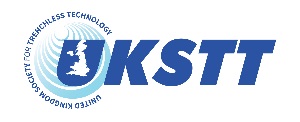 UKSTT 2021 AWARD CATEGORIESNOTE: FOR ALL OF THE PROJECT CATEGORIES THE ENTRIES SHALL BE PROJECTS IN WHICH EXCAVATION WAS OBVIATED BY THE TRENCHLESS TECHNOLOGY USED.Innovative Product Award An award to cover products that support the trenchless technology industry and must show a real application. Innovative products must be trenchless and new to the UK market e.g. underground mapping or other software, equipment, new materials, safety equipment, techniques such as jointing systems etc. This list is illustrative only. Water & Wastewater Sector – New Installation AwardThis award will be presented to companies demonstrating their key roles in successful new installations of pipelines using trenchless techniques within the Water & Wastewater sector. 
For the avoidance of doubt, projects that replace the host pipe by means of bursting, splitting or eating of the original pipe and thus no longer remain dependent on any residual strength of the original pipe shall be entered for judging within the new installation rather than the renovation category of the awards process.Water & Wastewater Sector – Renovation AwardThis award will be presented to companies demonstrating their key roles in successful pipeline renovation or rehabilitation projects of any diameter or technique within the Water & Wastewater Sector.Energy & Communication Sector – New Installation AwardThis award will be presented to companies demonstrating their key roles in successful new installations of cables, ducts or pipelines using trenchless techniques within the Energy & Communication Sector.
For the avoidance of doubt, projects that replace the host pipe by means of bursting, splitting or eating of the original pipe and thus no longer remain dependent on any residual strength of the original pipe shall be entered for judging within the new installation rather than the renovation category of the awards process.Energy & Communication Sector – Renovation AwardThis award will be presented to companies demonstrating their key roles in successful pipeline renovation or rehabilitation projects of any diameter or technique within the Energy & Communication Sector.Each entry will be considered individually by all the judges against each of the criteria stated above.There will be an Award for the company submitting the winning entry in each category and two highly commended certificates for the runners-up in each category.One project from the five project-based categories will be selected for the additional Award of UKSTT Trenchless Project of the Year 2020.Environmental AwardThe Environmental award will be presented to companies who can best demonstrate how the Project/Process/Product has improved environmental performance.Application of Digital Technology AwardThis award will be presented to the company who can best demonstrate their use of digital technology to overcome significant challenges.Young Professional AwardThe UKSTT Chairman’s award will be presented to the young professional (<30 years old) who can best demonstrate their contribution to the field of Trenchless Technology. We will be looking for evidence of an understanding of Trenchless Technology, the individual’s contribution made, the quality of the submission and the candidate’s vision for the future of Trenchless Technology.AWARD CRITERIAThe awards are judged against criteria relevant to each category as follows.  A more detailed explanation of the criteria is listed below.Innovative Product Award					(Marks out of 50)Overall Innovative Contribution to the Industry		(20)Client Satisfaction					(10)Health & Safety						(10)Environmental Benefits					(10)Renovation & New Installation Project Awards (4 categories)	(Marks out of 60)Innovation						(20)Environmental Management				(10)Community Impact & Customer Care			(10)Project Management					(10)Legislative Compliance					(10)Environmental Award 						(Marks out of 60)Environmental Impact 					(20)Innovation 						(10)Community Impact & Customer Care			(10)Project Management					(10)Legislative Compliance					(10)Application of Digital Technology Award			(Marks out of 40)Overall Digital contribution to the industry		(20)Digital Technology Appreciation				(10)Industry Impact						(10)Young Professional Award      					(Marks out of 40)Understanding of Trenchless Technology		(10)Contribution to the Project/Industry			(10)Quality of the Submission				(10)Vision for the Future					(10)Criteria ExplainedOverall Innovative Contribution to the Industry	:  Extent of product improvement, Improved control of speed, Increased output, reduced risk of failure, improved quality control, Commercial PotentialHealth & Safety	 - Reducing operative risk, improved working environment	

Environmental Impact	 - Carbon accounting & Waste management – CO2; reduced use of natural resources; reduced vehicle movements, etc.Innovation - 	Choice of technique and skill in its cost effective timely deployment along with adaptation to local ground conditions and site constraints whilst maximising technology to deliver on time and meet client expectations will need to be illustrated in conjunction with any particular novel technique(s), applications(s) and their commercial potential.					Community Impact & Customer Care	- This might include reducing public impact or inconvenience, advance warning and publicity, business consultations and communications and information management, programme management, building local relationships.Project Management	-  On time delivery, cost control, team working, avoidance and / or management of disputes and the quality of workmanship.			Legislative Compliance - This should include, where appropriate, clear evidence of Health and Safety and Construction Design & Management Regulations (CDM) compliance as well as a recorded set of safe systems of work. Street Works legislative compliance where applicable must also be clearly demonstrated including pedestrian provision.Understanding of Trenchless Technology – Originality of Approach – Technical Difficulty – Innovation – Safety Record – Environmental Considerations	Contribution to the Project/Industry – Customer Care – Client Satisfaction – Programme compliance – Cost Minimisation		Quality of the Submission – Appearance – Content/ facts & Figures – use of graphics, images & photo Support			Vision for the Future – Clear understand of the ‘Climate’ – Demonstrable knowledge through study and CPD – Geopolitical context / National & InternationalEnvironmental Management - 	This category will be judged on clear evidence of effective waste management, environmental awareness as well efforts to reduce the environmental impacts of the works.	 Overall Digital contribution to the industry - The company’s narrative of why digital technology has been used and what problem it is solving.	Digital Technology Appreciation- The company’s appreciation of digital technology and why they have used their selected technology.Industry Impact- How has the company positively impacted their industry through their digital work.